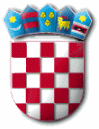        REPUBLIKA HRVATSKAPRIMORSKO-GORANSKA ŽUPANIJA          OPĆINA MRKOPALJOpćinski načelnikKLASA:551-06/22-01/01URBROJ:2170-29-02-22-1Mrkopalj, 2.studeni 2022. Poziv na dostavu ponuda Izrada projektne dokumentacije za izgradnju Centra za starije osobe Mrkopalj PODACI O NARUČITELJUNaručitelj nije u sustavu PDV-a. VRSTA POSTUPKA JAVNE NABAVE Jednostavni  postupak javne nabave.PROCIJENJENA VRIJEDNOST NABAVEProcijenjena vrijednost nabave iznosi 80.000,00 kn bez PDV-a.	OPIS PREDMETA NABAVEPredmet nabave je: Izrada   projektne dokumentacije za izgradnju Centra za starije osobe Mrkopalj sukladno Projektnom zadatku. ROK POČETKA I ZAVRŠETKA IZVRŠENJA UGOVORAPonuditelj se obvezuje predmet nabave izvršiti u sljedećim rokovima :  za izradu idejnog  rok je 60 dana  od dana zaključenja ugovora , za izradu glavnog projekta  rok je 90 dana od dana ishođenja svih posebnih uvjeta te  za izradu troškovnika rok je 30 dana od dana predaje glavnog Projekta.JAMSTVO ZA UREDNO ISPUNJENJE UGOVORA: -Ponuditelj je dužan u slučaju odabira njegove ponude kao najpovoljnije ,prilikom sklapanja ugovora ,kao jamstvo za uredno ispunjenje ugovornih obveza , dostaviti Naručitelju bjanko zadužnicu ovjerenu od javnog bilježnika  popunjenu sukladno Pravilniku o obliku i sadržaju zadužnice, na iznos u visini 10%  ugovorenog iznosa  bez PDV-a  s rokom važenja do predviđenog datuma isporuke.Ponudu obavezno sačinjavaju:1. popunjen ponudbeni  list 2. traženi dokazi (prema naznačenom u pozivu za dostavu ponuda )-Dokazi (traženi dokumenti)1. izvod iz poslovnog ,sudskog,obrtnog,strukovnog ili drugog odgovarajućeg registra države sjedišta  gospodarskog subjekta, iz kojeg je vidljivo da je gospodarski subjekt registriran za obavljanje djelatnosti povezane s predmetom nabave,  ne starijeg od 3 (tri)  mjeseca računajući od dana slanja poziva za dostavu ponuda,2.Izjava ponuditelja da će u slučaju odabira njegove ponude dostaviti bjanko zadužnicu ovjerenu od javnog bilježnika na iznos u visini 10%  ugovorenog iznosa bez PDV-a  kao jamstvo za uredno ispunjenjenje  ugovora.3. potvrda porezne uprave  o stanju duga koja ne smije biti starija od 30 dana od dana slanja poziva na dostavu ponuda .Ponuditelj mora dokazati da je ispunio obvezu plaćanja dospjelih poreznih obveza i obveza za nirovinsko i zdravstveno osiguranje osim ako mu prema posebnom zakonu  plaćanje tih obveza nije dopušteno ili je odobrena odgoda plaćanja.4. Popis usluga izvršenih u godini u kojoj je započeo postupak nabave i tijekom 3 godine koje prethode toj godini .Popis mora sadržavati vrijednost usluge ,datum izvršenja usluge i naziv druge ugovorne strane.Ponuditelj mora dokazati u godini u kojoj je započeo postupak nabave i tijekom 3 godine koje prethode toj godini da je uredno izvršio  usluge iste ili slične  predmetu nabave u minimalnom iznosu od 80.000, kn bez PDV-a.NAČIN DOSTAVE PONUDEPonuditelji dostavljaju ponudu u zatvorenoj omotnici   s naznakom : „Ponuda za izradu  projektne dokumentacije za izgradnju Centra za starije Mrkopalj „u roku za dostavu ponuda, poštom ili osobno u pisarnicu  na adresu: Općina Mrkopalj, Stari kraj 3, 51315 MrkopaljPonudu je potrebno dostaviti   do 11. studenoga 2022. godine do 12,00 sati. NAČIN ODREĐIVANJA CIJENE PONUDEPonuditelji su dužni dostaviti ponudu s cijenom u kunama. Cijena je nepromjenjiva. Cijena se piše brojkama. Cijena ponude izražava se za cjelokupan predmet nabave. U cijenu ponude bez poreza na dodanu vrijednost moraju biti uračunati svi troškovi i popusti.VALUTA PONUDECijena ponude izražava se u HRK – hrvatskim kunama.KRITERIJ ZA ODABIR PONUDEKriterij za odabir ponude je najniža cijena UVJETI ZA IZVRŠENJE UGOVORAAko isporučitelj ne isporuči predmet nabave u ugovornom roku naručitelj ima pravo na naplatu ugovorne kazne u visini od 5‰ (promila) po svakom danu zakašnjenja, do maksimalnog iznosa koji predstavlja 10% (posto) vrijednosti ugovora.ROK, NAČIN I UVJETI PLAĆANJANaručitelj se obvezuje izvršiti plaćanje sveukupno ugovorenog iznosa po  izvršenju usluge odnosno po potpisu zapisnika o primopredaji projektne dokumentacije.Naručitelj će izvršiti plaćanje u roku od 30 dana od dana ispostave računa.Predujam isključen, kao i traženje sredstava osiguranja plaćanja. Nije javno otvaranje ponuda.Pisanu obavijest o rezultatima jednostavne nabave Naručitelj će ponuditeljima dostaviti u roku 30 dana od dana isteka roka za dostavu ponuda.Naručitelj zadržava pravo poništiti ovaj postupak u bilo kojem trenutku,odnosno ne odabrati niti jednu ponudu, a sve bez ikakvih obveza ili naknada bilo koje vrste prema ponuditeljima. 									       Općinski načelnik										Josip BrozovićPRILOG 1 – PONUDBENI LISTPRILOG 2–  Obrazac Izjave o jamstvuPRILOG 3-Projektni zadatakPrilog 1. Prilog 2. Obrazac-Izjava o jamstvu za uredno ispunjenje ugovoraNaziv ponuditelja: __________________________________________Adresa sjedišta: ____________________________________________MB: ______________________________________________________OIB:_______________________________________________________                                                   I Z J A V AIzjavljujem da ću, ako ponuda ponuditelja ______________________________________________________________                                                   (naziv ponuditelja) bude odabrana kao najpovoljnija za predmet nabave: „ Izrada projektne dokuemntacije za izgradnju Centra za starije Mrkopalj , na dan sklapanja ugovora dostaviti  bjanko zadužnicu na iznos u visini 10% od ugovorenog iznosa bez PDV.a , ispunjene, potpisane i ovjerene  od javnog bilježnika sukladno Pravilniku o obliku i sadržaju bjanko zadužnice.U __________________ , dana _____________ 2022.									  Ponuditelj:					        MP		 _______________________								               (potpis odgovorne osobe)NaručiteljOpćina MrkopaljAdresaStari kraj 3, 51315 MrkopaljOIB48574138806Tel+ 38551 833131Fax+38551 833101Adresa elektroničke pošteopcina@mrkopalj.hrInternetska adresahttps://mrkopalj.hr/PONUDBENI LISTPredmet nabave: Izrada  projektne dokumentacije za izgradnju Centra za starije osobe MrkopaljNaručitelj:OPĆINA MRKOPALJ,Stari kraj 3, Mrkopalj  51315Naziv ponuditelja:Adresa:OIB:Poslovni(žiro) račun:Broj računa (IBAN):BIC (SWIFT)i /ili naziv poslovne banke:Ponuditelj je u sastavu PDV-a (zaokružiti): DA                NEAdresa za dostavu pošte:E-poštaKontakt osobe:TEL:FAX:PONUDA:Cijena ponude:PDV:Cijena ponude s PDV:                                                                       -----------------------------------------------------                                                                    Ovjerava ovlaštena osoba ponuditelja                                                                       (ime i prezime,potpis)